NODBC ANNUAL CHRISTMAS PARTY – HALINA SENIOR CENTER - DEC.10, 2022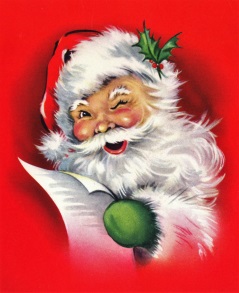 DOORS OPEN – 11:30 AMNODBC MEMBERSHIP RENEWAL – 2023 - $5.00 – IT’S TIME!COMPLIMENTARY WINE WILL BE SERVEDALL MEMBERS ARE REQUESTED TO BRING AN APPETIZER TO SHARE3 SEPARATE GAME EVENTS – 0 - 100; 0 – 300; OPEN GAMEALL GAMES WILL BE COMPLIMENTARY – MERRY CHRISTMASALL GAMES WILL START AT 12:45 PMIT’S BEEN 3 YEARS SINCE OUR LAST CHRISTMAS GATHERING. IN THE PAST, THEY WERE ALWAYS A HIGHLIGHT OF OUR YEAR. WE CAN DO IT AGAIN. MARK YOUR CALENDARS, PREPARE A LITTLE TREAT TO SHARE, AND COME TO SEE YOUR FRIENDS AND PLAYING PARTNERS LIVE.